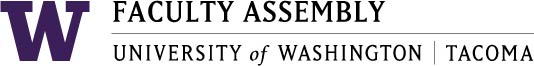 AgendaFaculty Assembly Executive Council (EC) MeetingFriday, December 1, 2017 1:00-3:00pm   GWP 3201:300-1:05   Consent Agenda & Recording Permission                                                                                                                                                                     Approval of Minutes                                                                                                                    Material: November 17, 2017 EC Meeting Minutes  - pending1:05-1:15    EVCAA & Academic Planning1:15 - 1:20   Administrative Leader Search Updates/Timelines  1:20-2:00   Open Access Policy Gordon Aamot, Director, Scholarly Communication and Publishing, Research & Learning Services LibrarianLiz Bedford, Scholarly Publishing Outreach Librarian                   Material: http://www.lib.washington.edu/scholpub/oapolicy 2:00 -   ~ 10 minute break ~2:10-2:35     Unit Reports: SIAS, IT, SW&CJ, US, UEAC2:35-2:45       Honorary Degree Policy - create subcommittee		Material: http://www.washington.edu/ceremony/honorary-degrees/procedures/ 2:45-2:55       Time Schedule Matrix - Open Hour PolicyAdjournUpcoming Faculty Assembly Executive Council Meetings	12/11/17	Executive Council Meeting		12:30-1:25pm		GWP 320  1/12/18	Executive Council Meeting		1:00-3:00pm		GWP 320  